Texto: Jueces 9:8-15.DESARROLLOHay que observar que los tres árboles tenían frutos, porque nadie quiere que lo gobierne gente sin frutos. (Lucas 14:34-35; 19:12-26)El olivo te habla de aceite, la higuera te habla  de su dulzura, la vid habla de su vino.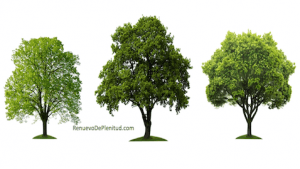 No te habla solo de fruto, sino que hace hincapié en un  fruto procesado.Para que la aceituna dé aceite debe ser prensada. Para que el higo dé su dulzura debe ser hervida.Para que las uvas den su vino deben ser pisadas.Esto te habla de frutos procesados,  esto para mi representa gente que fue trabajada por Dios y ellos han dado lo mejor de sí en una dimensión.Lo curioso es que llega a su vida una nueva dimensión divina pero la rechazan y cada uno tiene buenos argumentos. Esto me lleva a no estar de acuerdo con las respuestas que dieron la higuera, el olivo y la vid.El olivo: “el aceite que honra a Dios y a los hombres…”.La higuera: “mi dulzura y mi buen fruto…”.La vid: “mi mosto que alegra a Dios y a los hombres…”.Obedecer a Dios -para Abraham- era salir de una dimensión llamada Harán para moverse a otra nueva dimensión titulada “la tierra que te mostraré”.En Harán, Él estaba como pez en el agua, pero moverse hacia donde Dios lo estaba llevando era empezar de cero.Estos árboles no querían una nueva dimensión, porque no querían pasar a ser otra vez frutos procesados.  Ahora cada árbol tiene un argumento:El olivo que tiene aceite que honra a Dios y a los hombres representa la gente ungida.Son gente hermosa, con un mensaje revelacional, que sus congregaciones están llenas de fuego del Espíritu, que han conocido la autoridad, el poder de Dios y son conscientes de dónde estaban y hacia dónde Dios los llevó, ellos saben lo que es ser un fruto procesado, el problema es que están tan conscientes de dónde Dios los sacó que tienen miedo de perder lo que construyeron por accesar a una nueva dimensión.La higuera dijo: he de dejar mi dulzura y mi buen fruto…, representan inversionistas del Reino en el mundo de los negocios.Sus riquezas sin duda han dado dulzura, ellos han sumado a su desarrollo personal, familiar y corporativo pero ellos están muy enfocados en lo que dijo la higuera: “mi buen fruto”.Por eso para mí es una respuesta egoísta, porque Dios fue el que les dio el poder para hacer las riquezas, pero el poder que Dios les dio para hacer las riquezas es para los planes divinos, ellos hoy se lo acreditan como sus resultados.La vid dijo: he de dejar mi mosto, que alegra a Dios y a los hombres la gente íntegra y responsable.Esta es la gente de pacto, ellos progresaron y han visto respuestas en sus vidas, porque ellos asumieron el poder del pacto sobre sus vidas.Han entendido el nuevo nacimiento, han comprendido el poder de la resurrección y operan en la gracia de Dios.El pacto los llevó a valorar el pacto matrimonial, con los hijos y con la congregación a la que pertenecen, es la gente fiel que te alegra el corazón.Pero se niegan a entrar en la nueva dimensión con un papel protagónico aunque saben que Dios los está llamando porque creen que la nueva dimensión con tanto poder los va a corromper.El problema es que el no asumir la nueva dimensión lleva a que la zarza gobierne sobre los árboles. La Zarza no se negó a gobernar, la zarza no puso argumentos, la Zarza lo que impuso fue condiciones.La Zarza era un pequeño arbusto que habitaba en el desierto y se encendía en fuego por los altos grados de calor emitidos por el sol.Número uno, si la Zarza era un pequeño arbusto, lo que les quiso decir fue: “se van a bajar a mi condición”. (Corrupción, miseria, ruina, malandreo, pobreza) 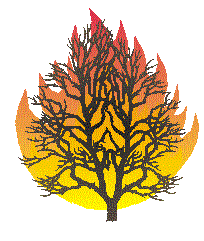 Número dos, la Zarza habita en el desierto, ponerse bajo su cobertura era cambiar ambientes productivos por ambientes infructíferos. (Estancar la economía, matar la proyección e impedir la manifestación de los talentos y dones)Número tres, amenazó con quemar a los cedros del campo, si no estaban de acuerdo con sus planes políticos que traen miseria y anulan la productividad, debes ser quemado. (Muertes a personas que piensen diferentes, anular cualquier plan productivo que no esté asociado con sus intereses egoístas)Tenemos un continente gobernado por zarzas. Abimelec era un hombre así, tomo a sus 70 hermanos y los mató; porque es asesino de posibilidades, de sueños, de visionarios y cualquier tipo de competencia.  La Zarza que es figura de Abimelec te revela que son gobiernos de corta duración.Porque la zarza está condenada a encenderse en fuego y quemar todo lo que este debajo de ella; eso quiere decir, que no duran mucho tiempo y los que están debajo no soportan lo asfixiante de sus políticas de estado. Internamente su corrupción los destruye entre ellos, creando desacuerdos levantado varios bandos. Se armaron persecuciones internas por el hambre del poder, guerras entre ellos. El pueblo se levantó contra él, y él arremetió contra el pueblo. Los que estaban con Abimelec querían acabar con toda oposición dentro de sus propias filas. La clave es que la estocada final lo dio una mujer. La mujer, en escenarios así como estos (como el de Tamar, Débora, María) significa figura de la Iglesia.Esta mujer dejó caer un pedazo de rueda de molino sobre su cabeza.La rueda y la iglesia representan movimiento, avance y aceleración.Quiere decir que esa batalla duraría más tiempo, pero el mismo Señor que los confundió aceleró por medio de su Iglesia la caída de Abimelec y de todos los que ejecutaban sus planes de gobierno zarza.CIERRELa historia termina con el principio de la parábola, la gente con frutos, la gente del Reino, su iglesia debe dar a la nación los dirigentes que ella necesita. (Jueces 10:1-5)¿Quién mató a Abimelec?: Una mujer que es figura de frutos, la gente con frutos es la que derrumba a la Zarza.